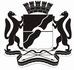 СОВЕТ ДЕПУТАТОВГОРОДА НОВОСИБИРСКАПОСТОЯННАЯ КОМИССИЯ  СОВЕТА ДЕПУТАТОВ ГОРОДА НОВОСИБИРСКАПО НАУЧНО-ПРОИЗВОДСТВЕННОМУ РАЗВИТИЮ И ПРЕДПРИНИМАТЕЛЬСТВУРЕШЕНИЕРассмотрев проект постановления мэрии города Новосибирска 
«О внесении изменений в муниципальную программу «Праздничное и рекламное оформление города Новосибирска» на 2018-2020 годы, утвержденную постановлением мэрии города Новосибирска от 31.10.2017 № 4925» (далее – проект изменений в муниципальную Программу), комиссия РЕШИЛА:1. Согласиться с проектом изменений в муниципальную Программу.2. Рекомендовать мэру города Новосибирска подписать проект изменений в муниципальную Программу.Председатель комиссии  	            И. Д. СаловОт 24.10.2018          г. Новосибирск№ 168О проекте постановления мэрии города Новосибирска «О внесении изменений 
в муниципальную программу «Праздничное и рекламное оформление города Новосибирска» на 2018-2020 годы, утвержденную постановлением мэрии города Новосибирска от 31.10.2017 № 4925»